Уважаемые родители !                             Предлагаю посмотреть наш фотоотчет.Спортивное развлечение игра - квест в детском саду. «Мы пираты»Цель: Создание условий для развития у детей коммуникативных навыков, умение работать в команде.Задачи:• Воспитательная – Способствовать воспитанию двигательных качеств: быстроты, ловкости, силы, выносливости.•Образовательная – Создать условия для формирования у детей таких качеств, как наблюдательность, сосредоточенность, устойчивость и произвольность внимания.•Развивающая – Способствовать развитию внимания, координационных способностей.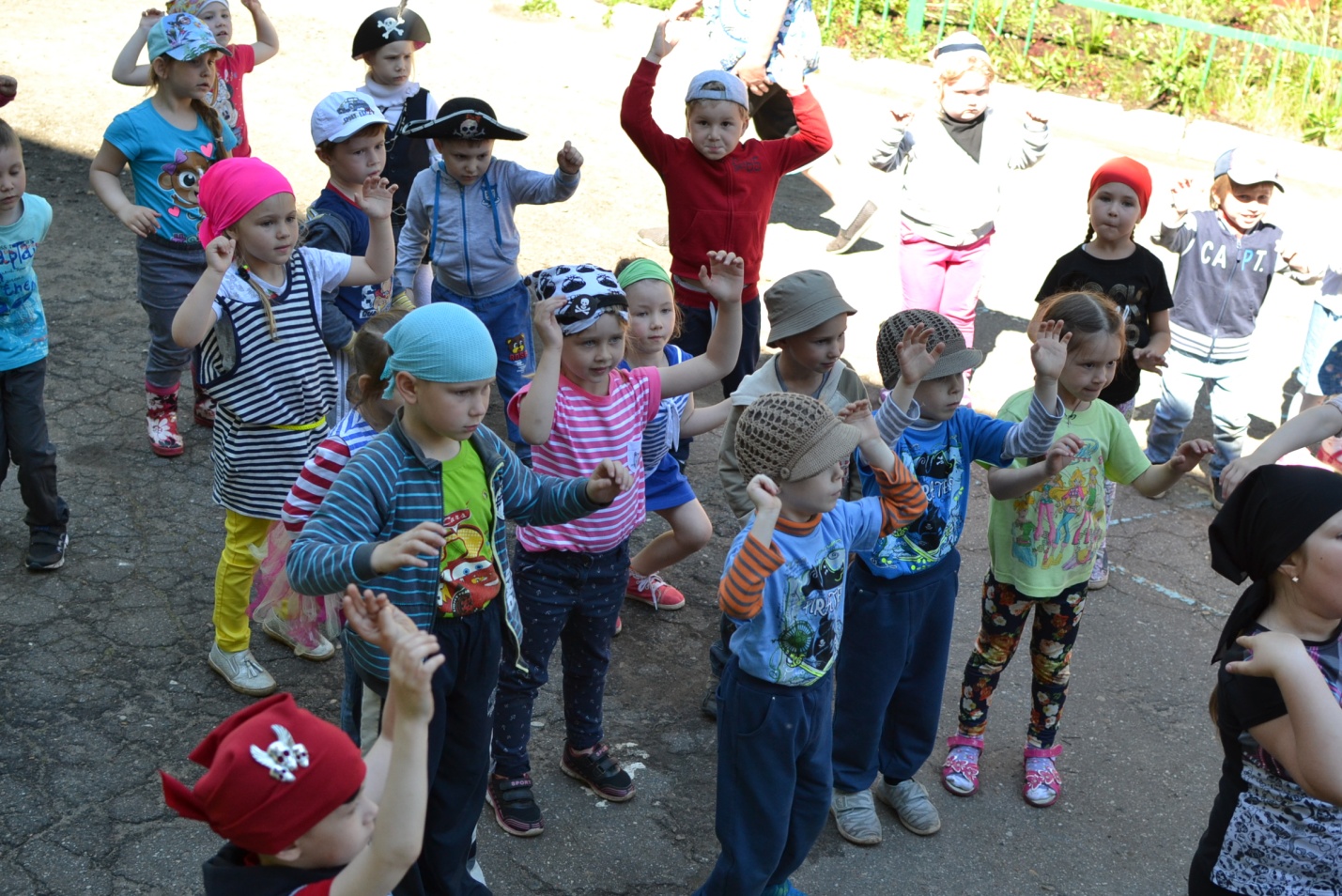 Мы готовились целую неделю: учили песни, пословицы, заклички, мастерили костюмы.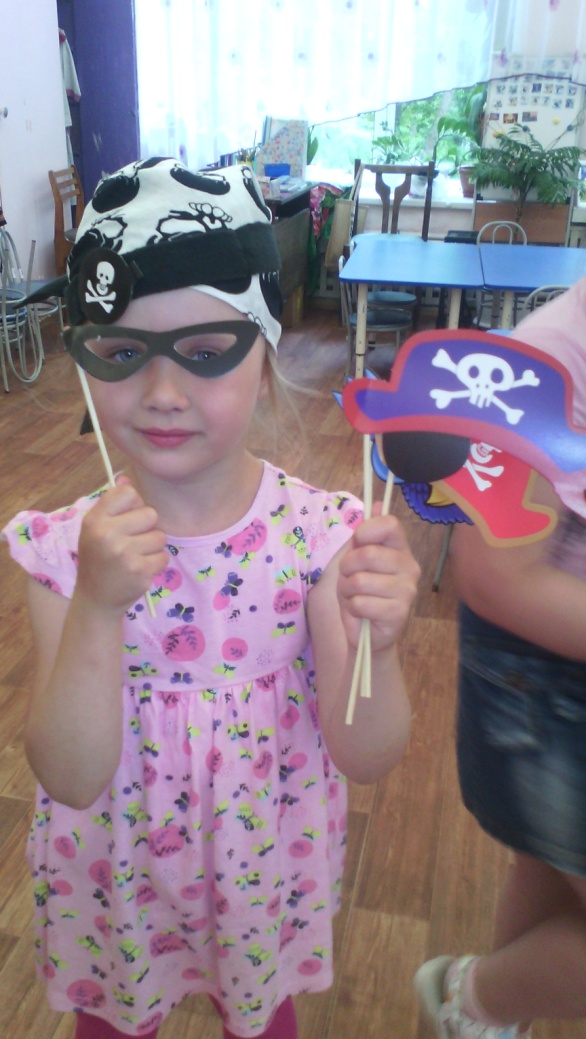 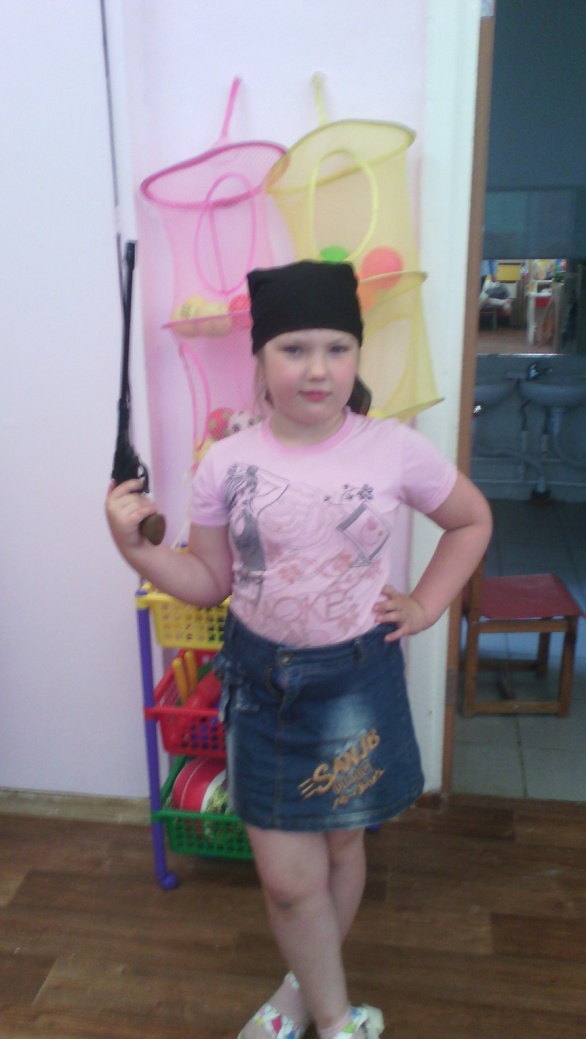 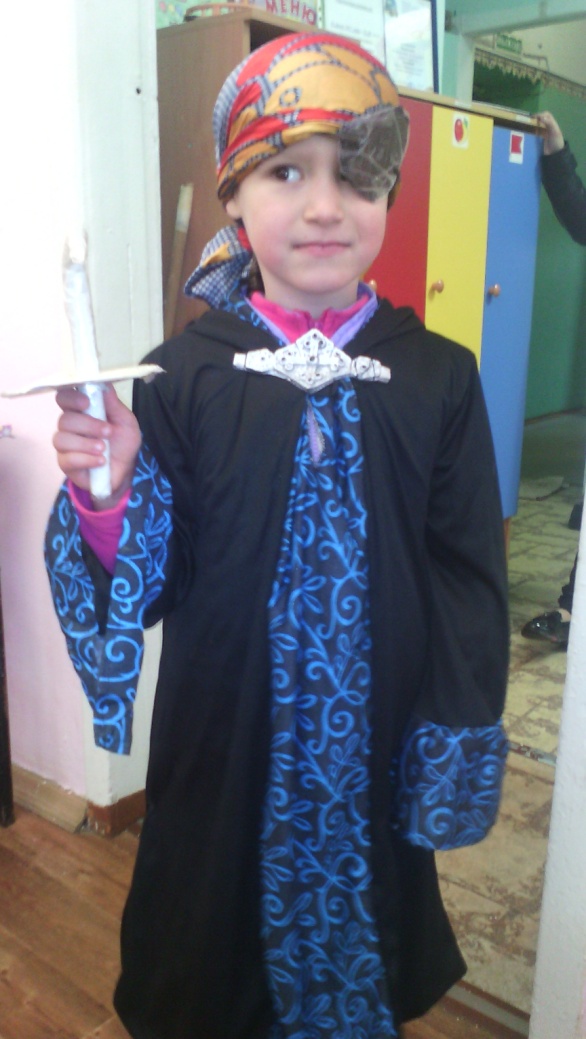 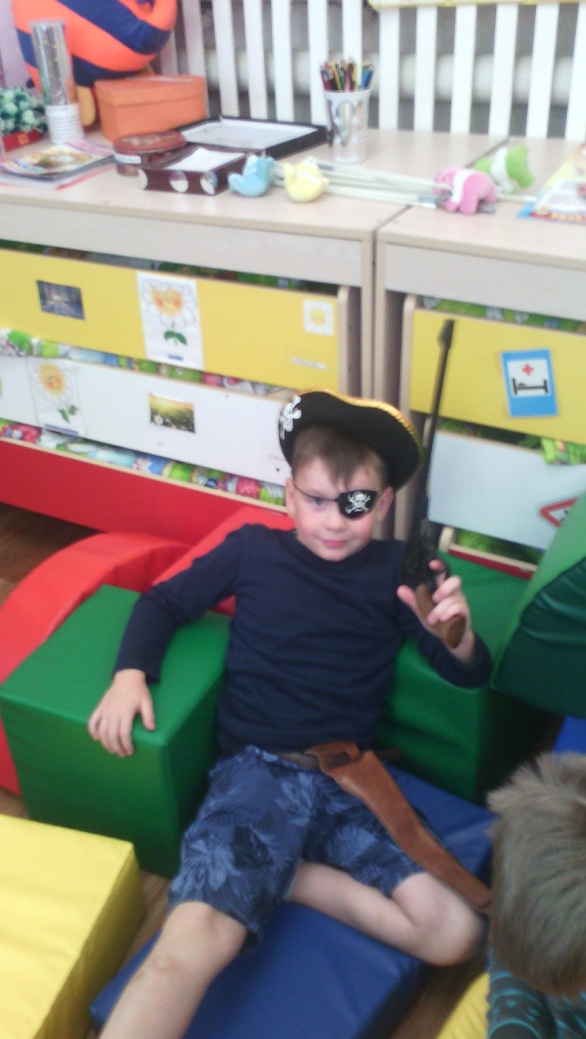 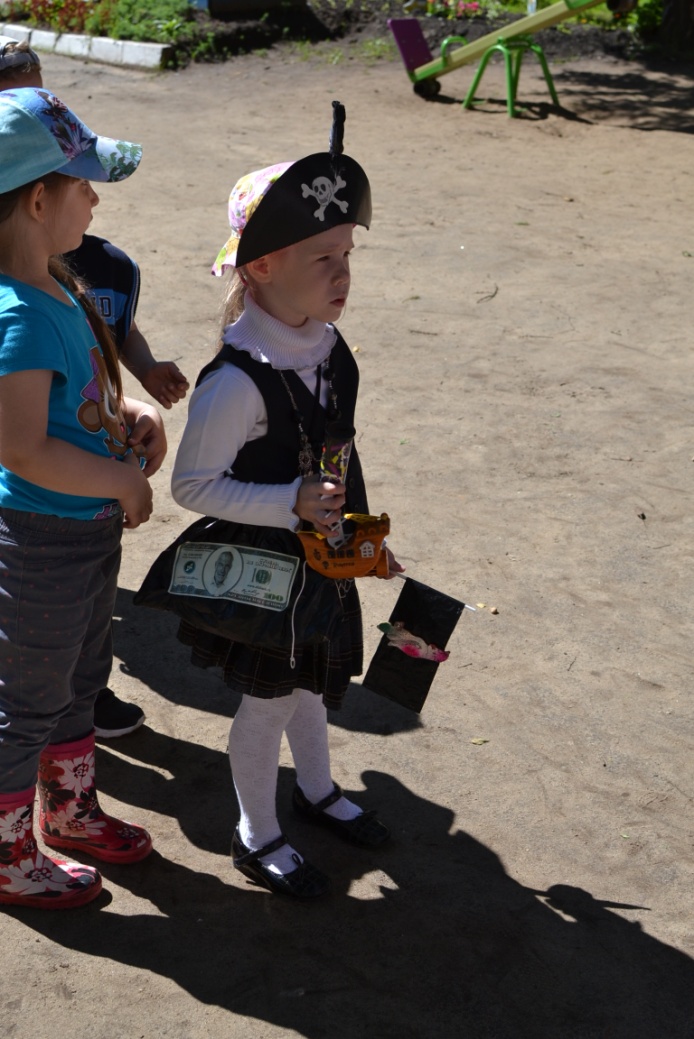 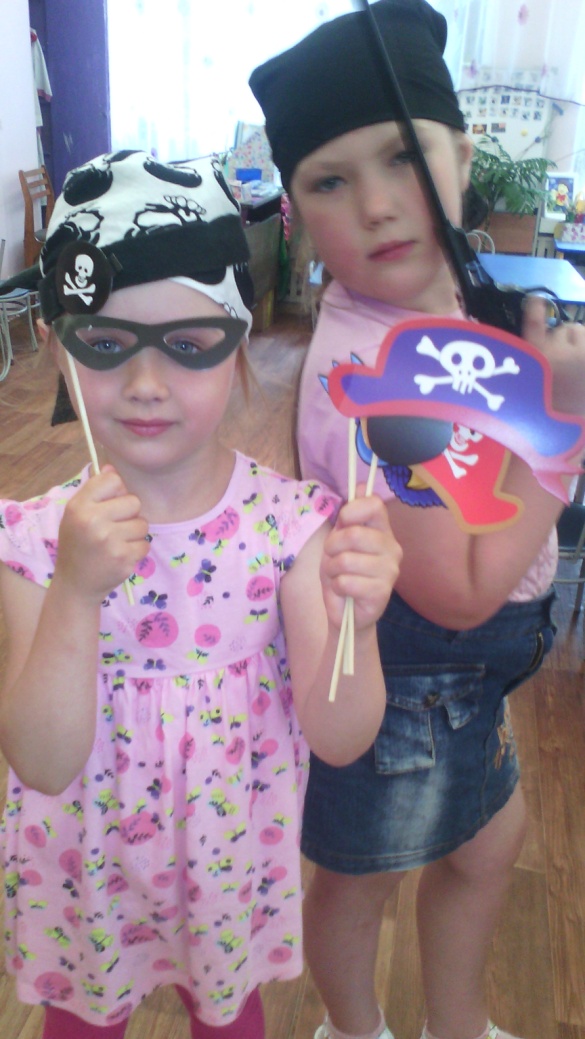 И вот началась игра. В гости к нам пришли настоящие пираты! И мы превратились тоже в пиратов.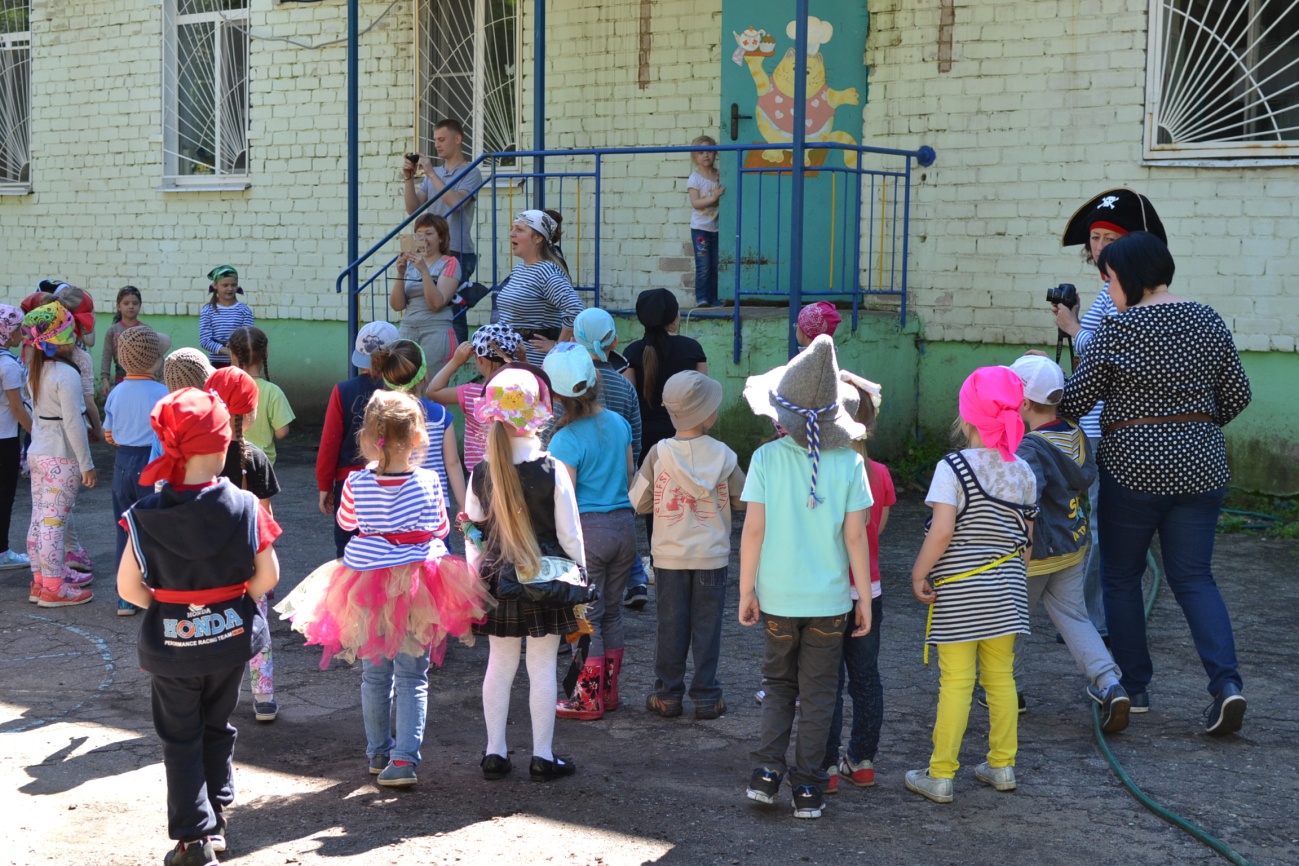 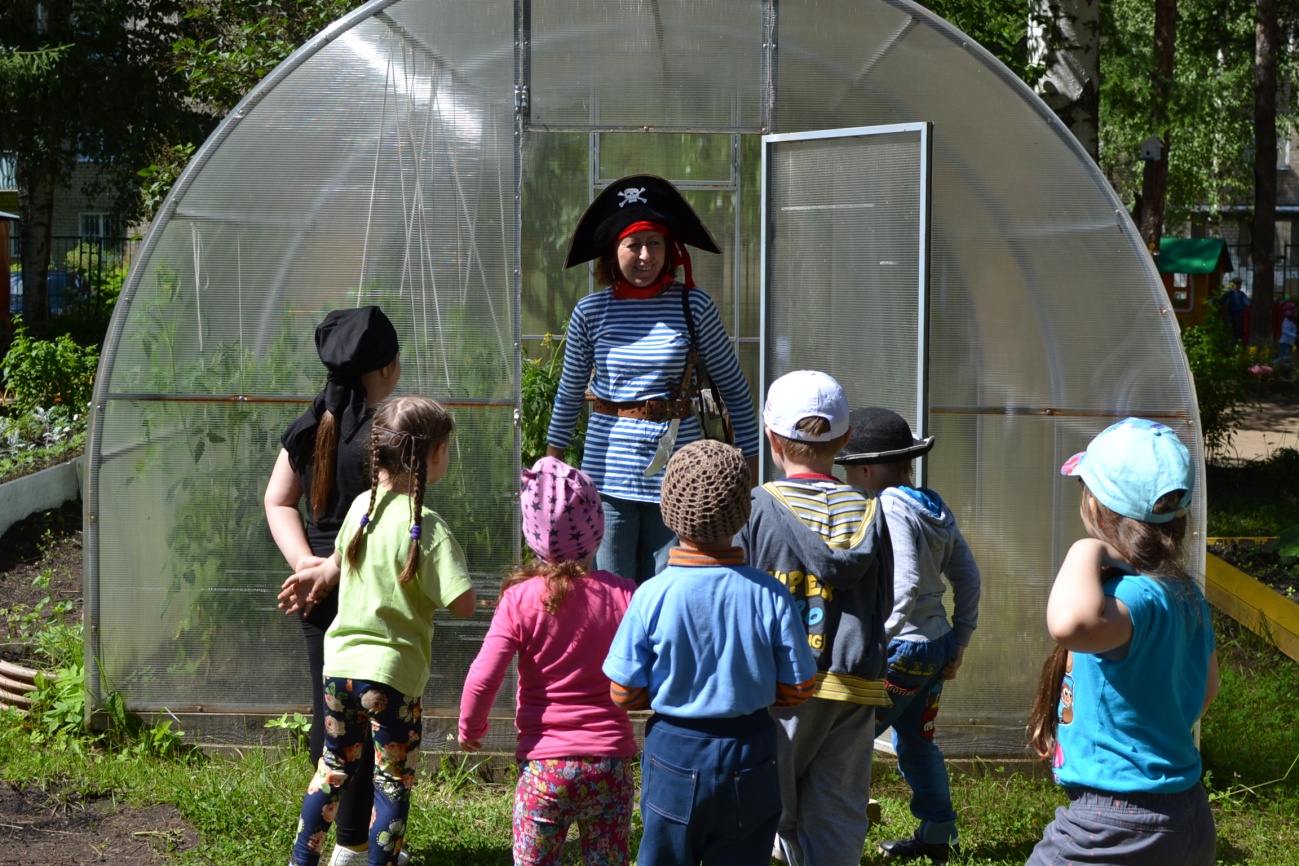 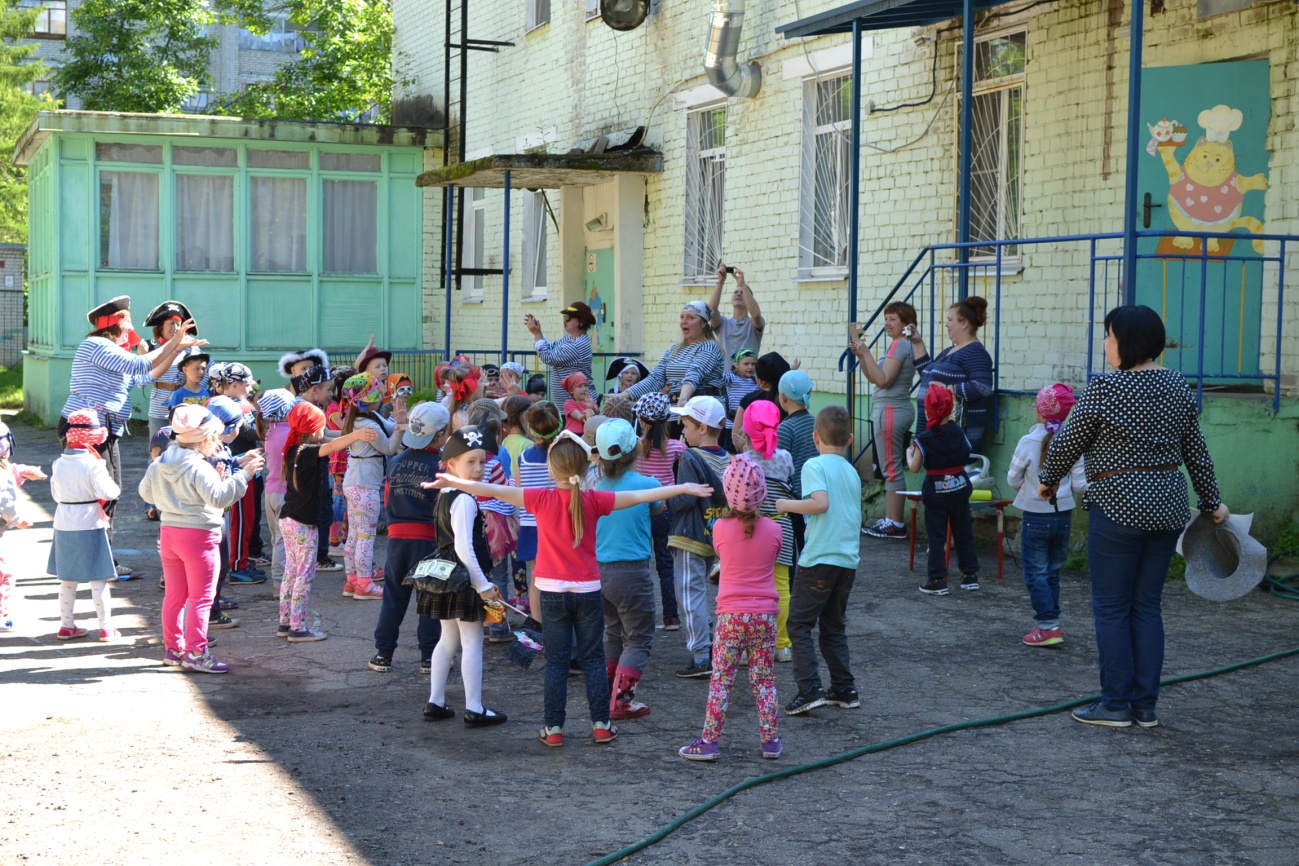 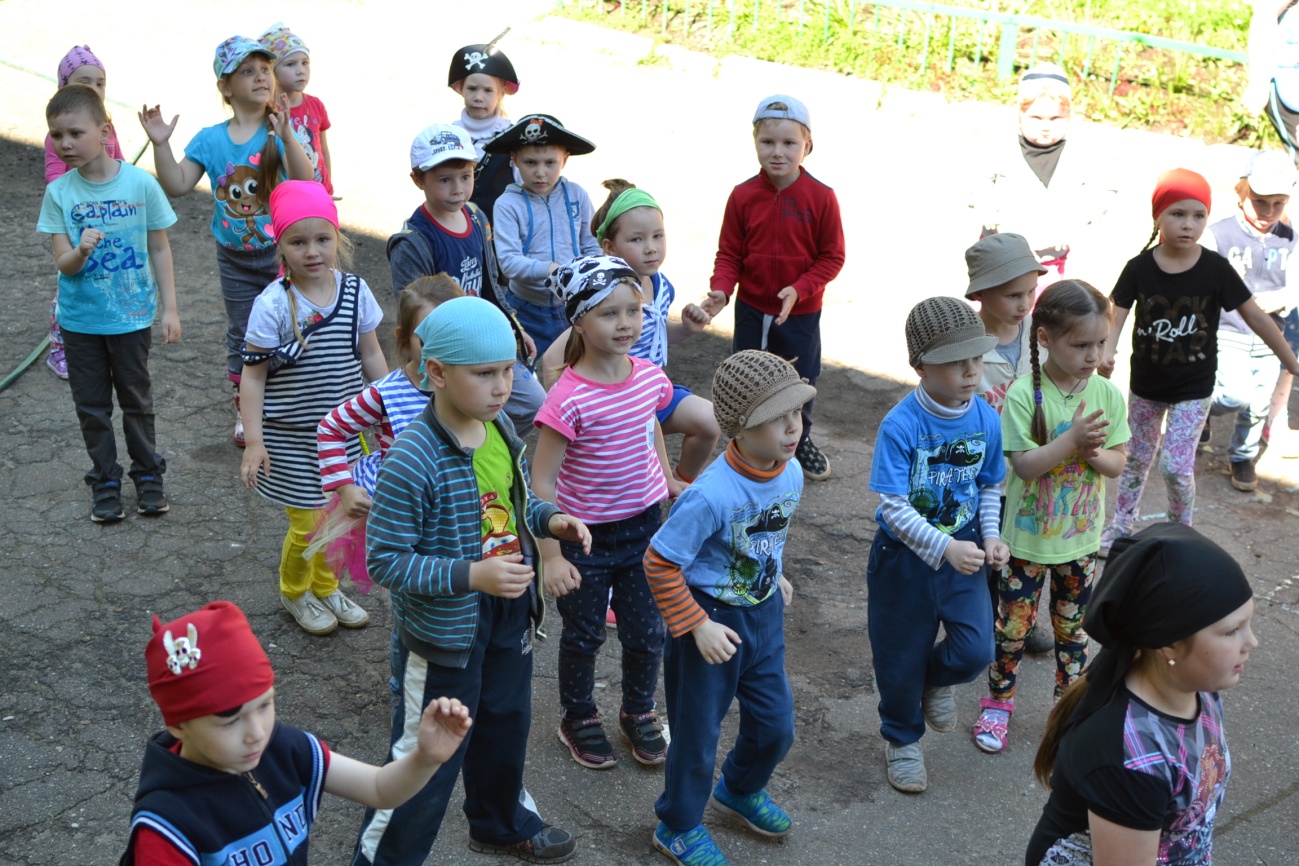 Далеко спрятали клад пираты, много препятствий пришлось преодолеть, но наша дружная команда все преграды прошла с успехом. 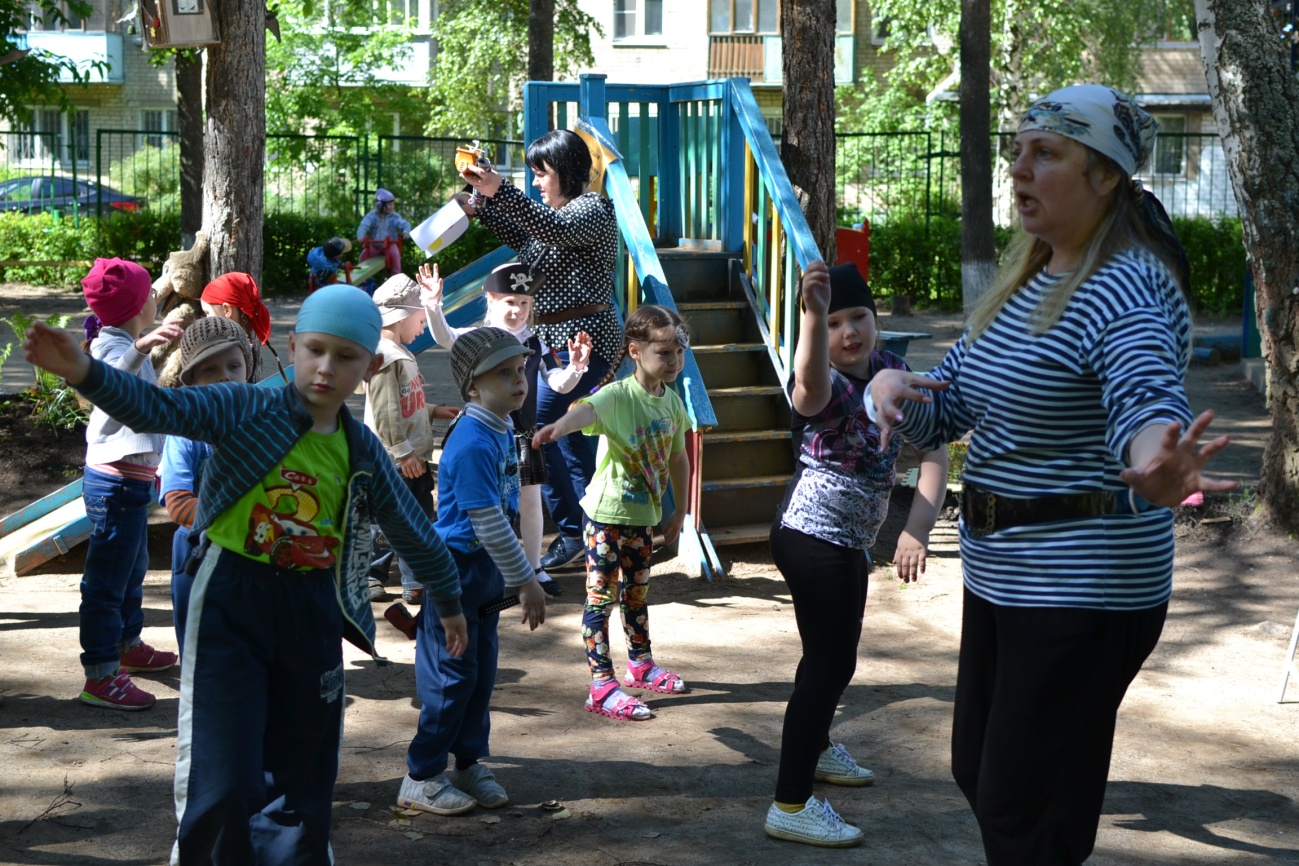 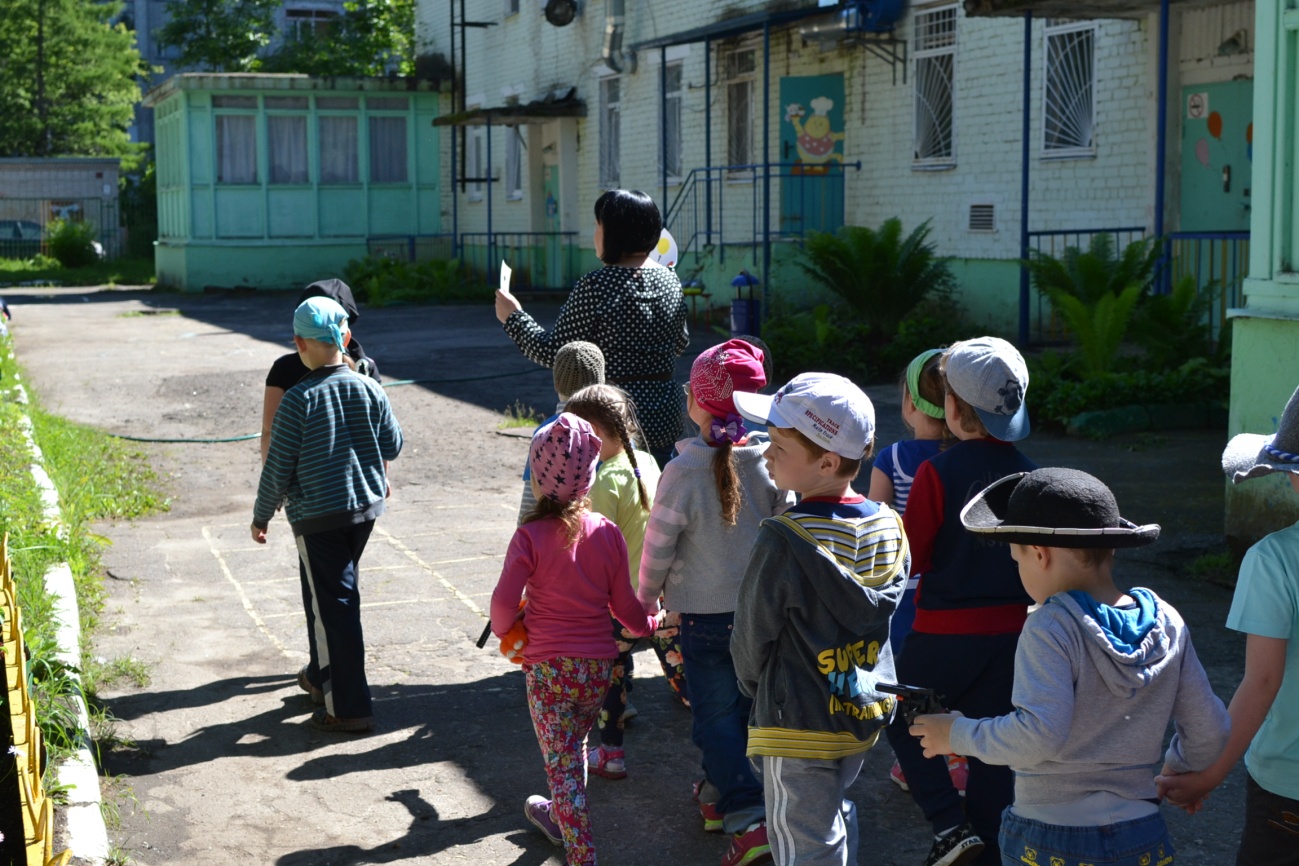 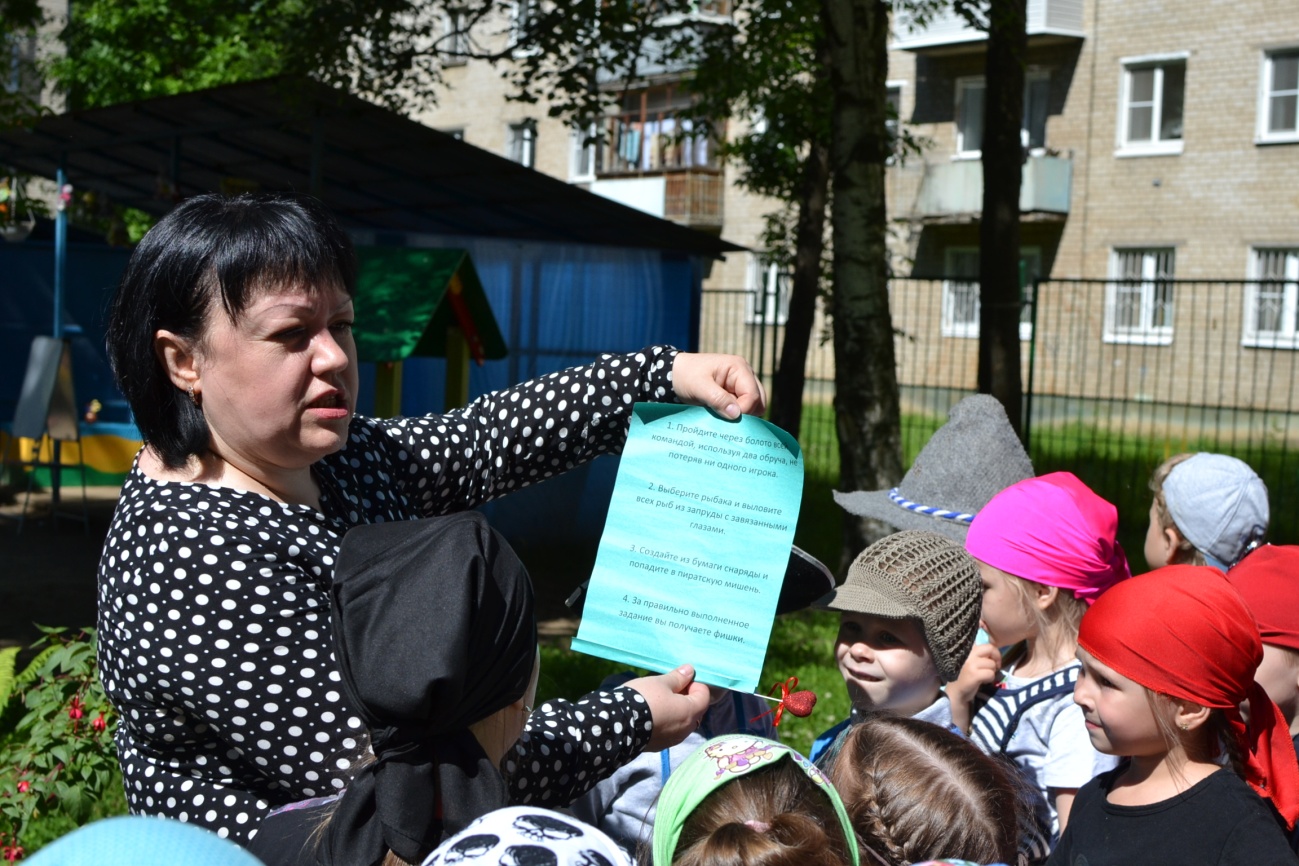 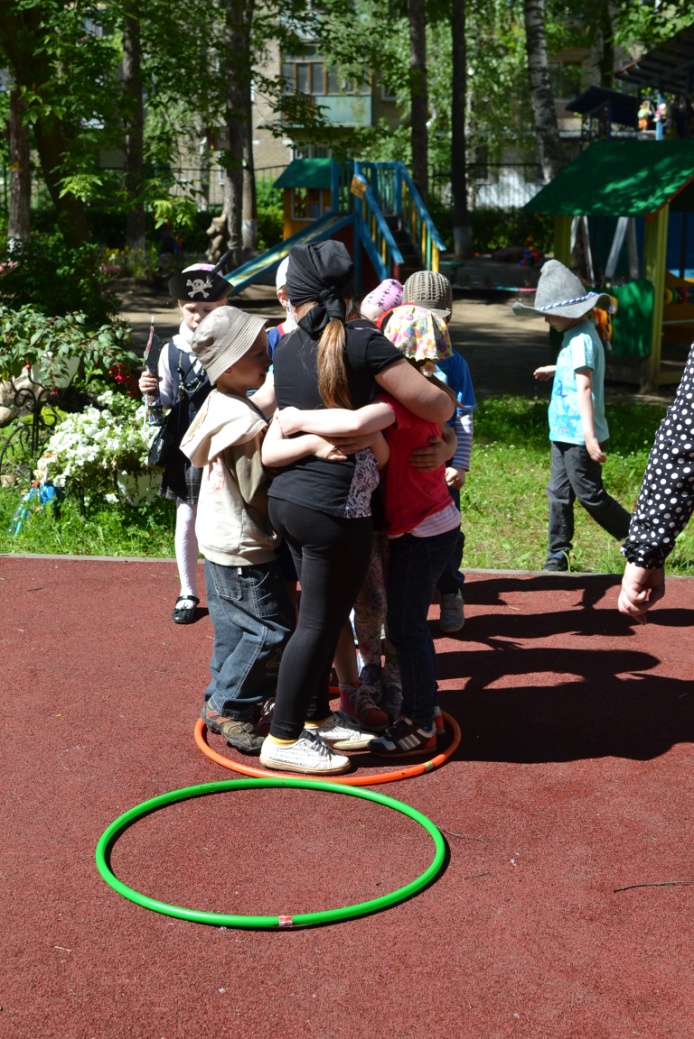 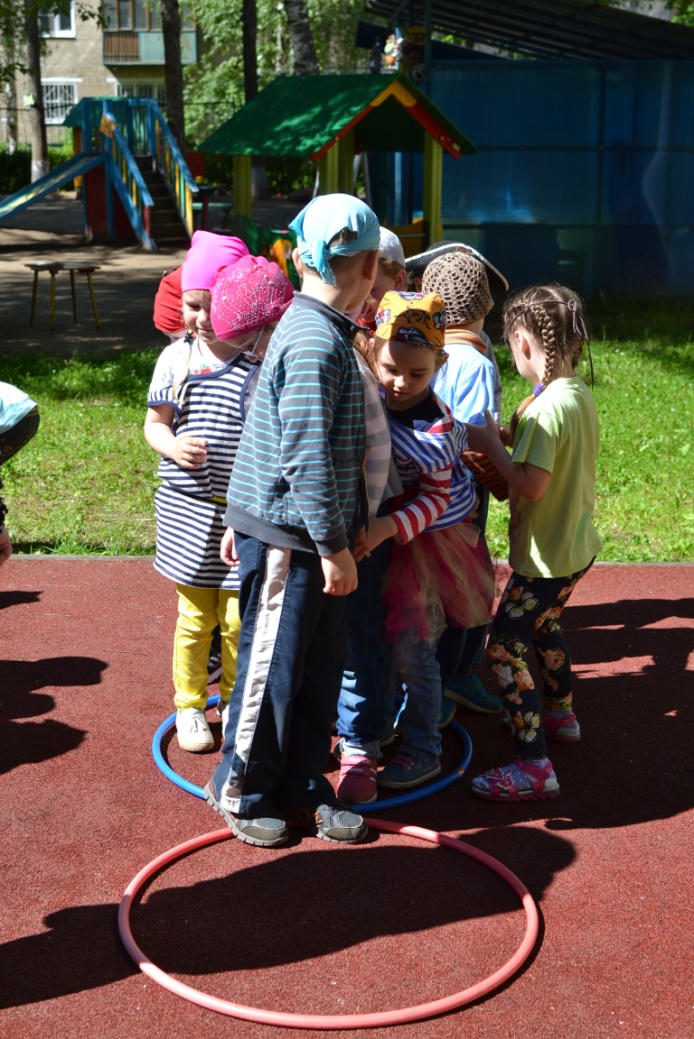 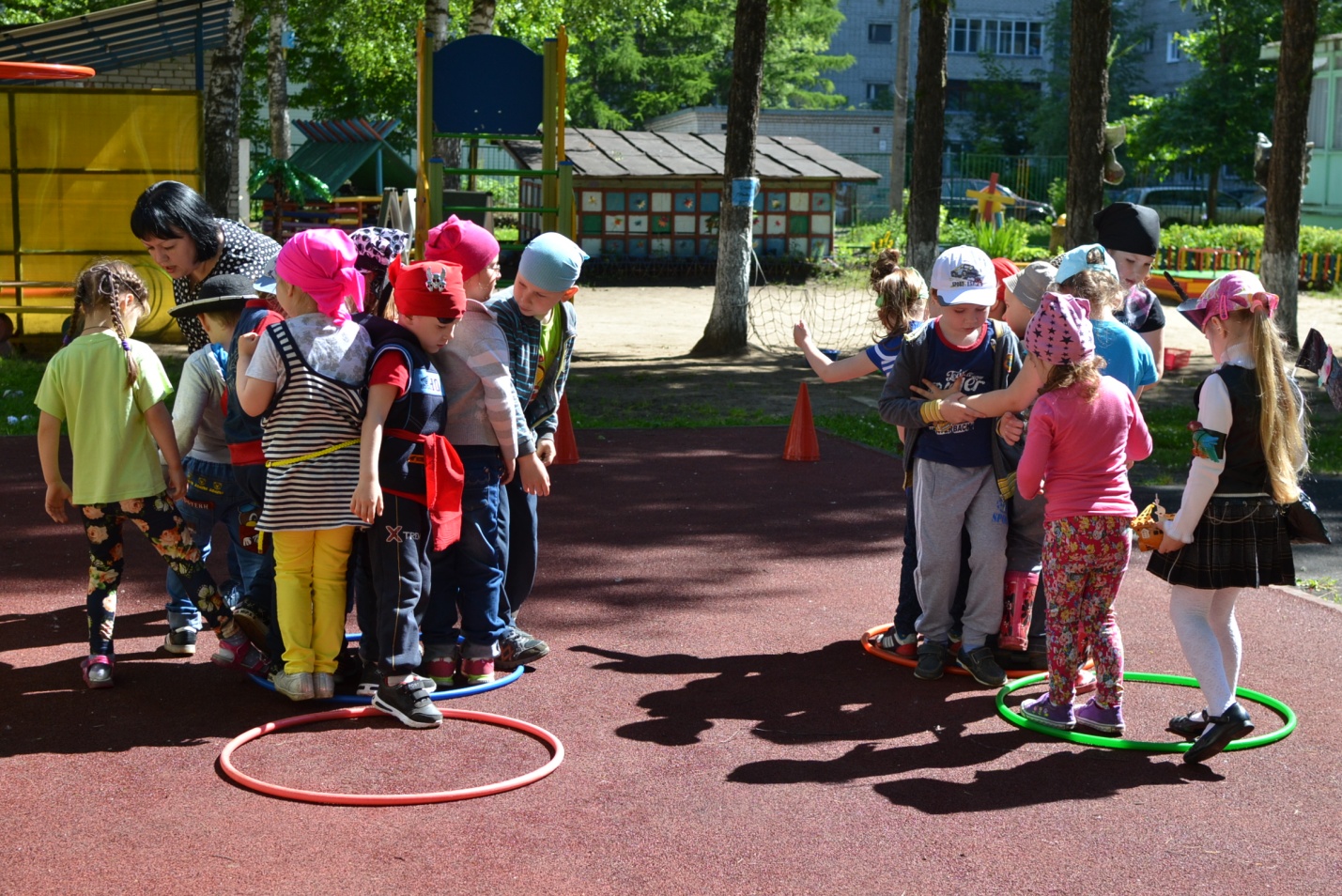 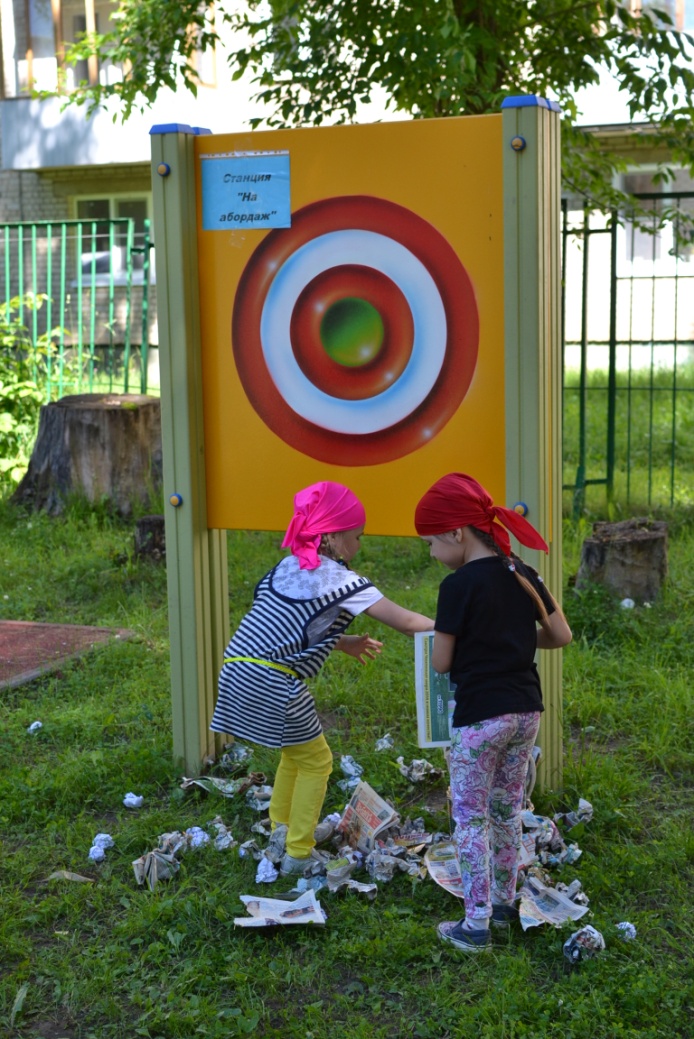 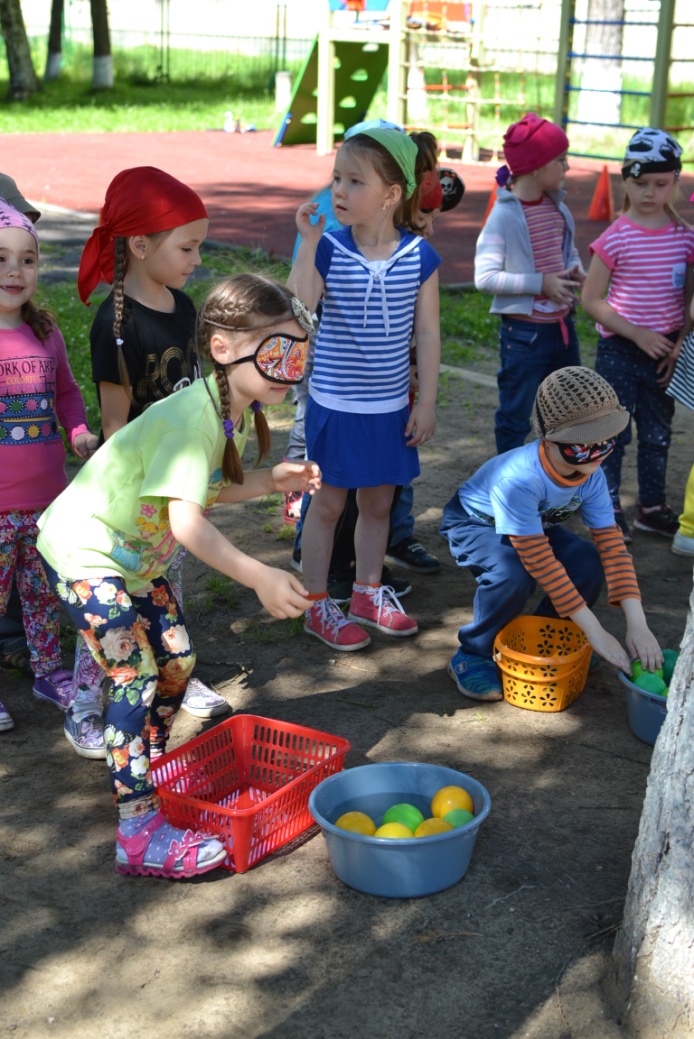 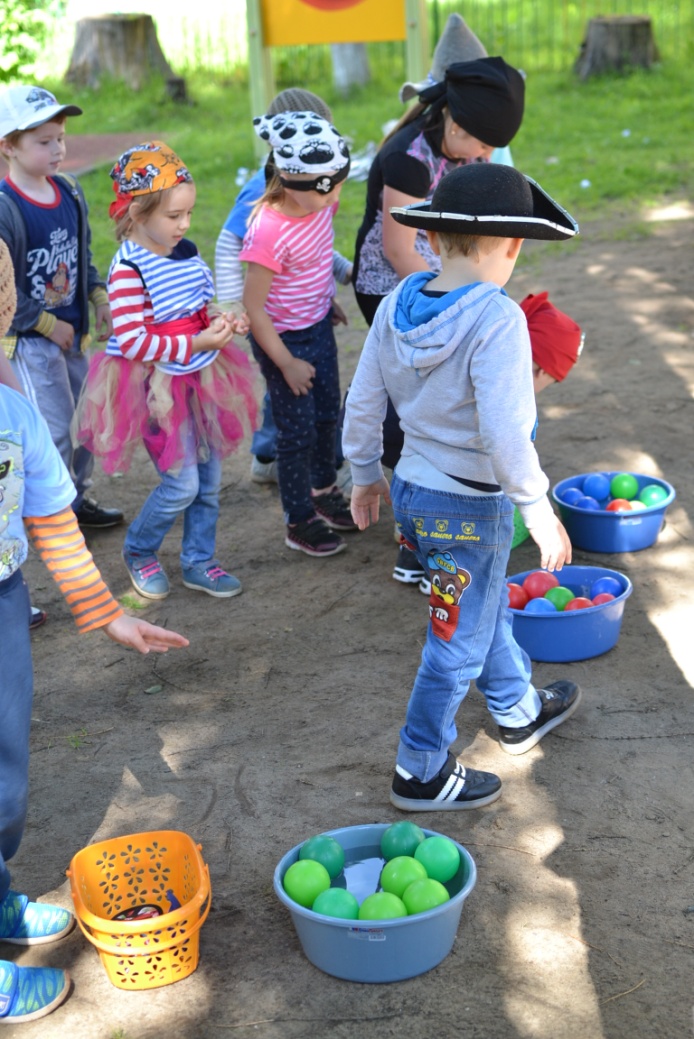 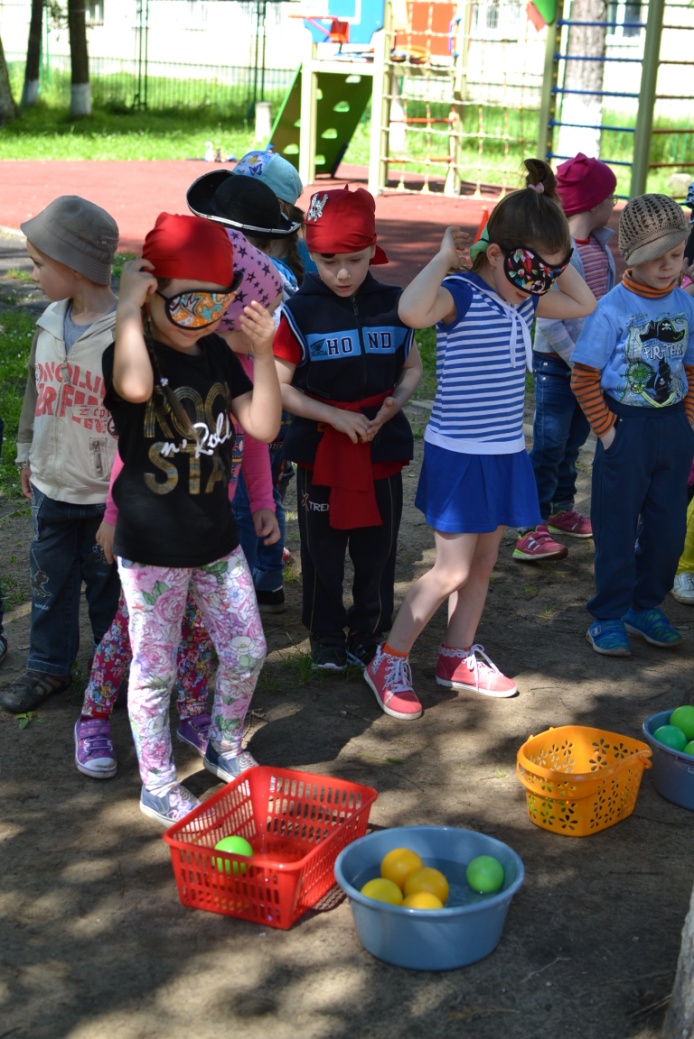 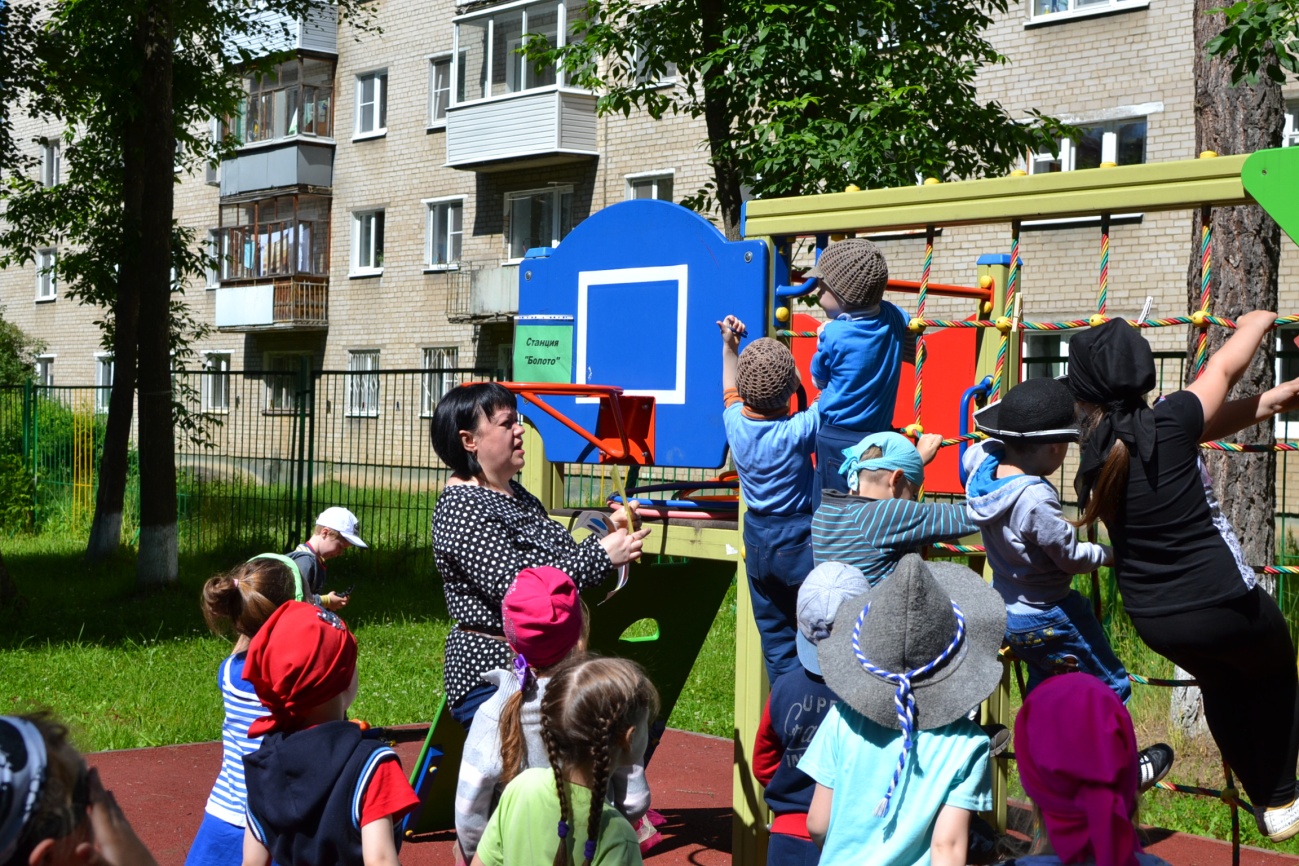 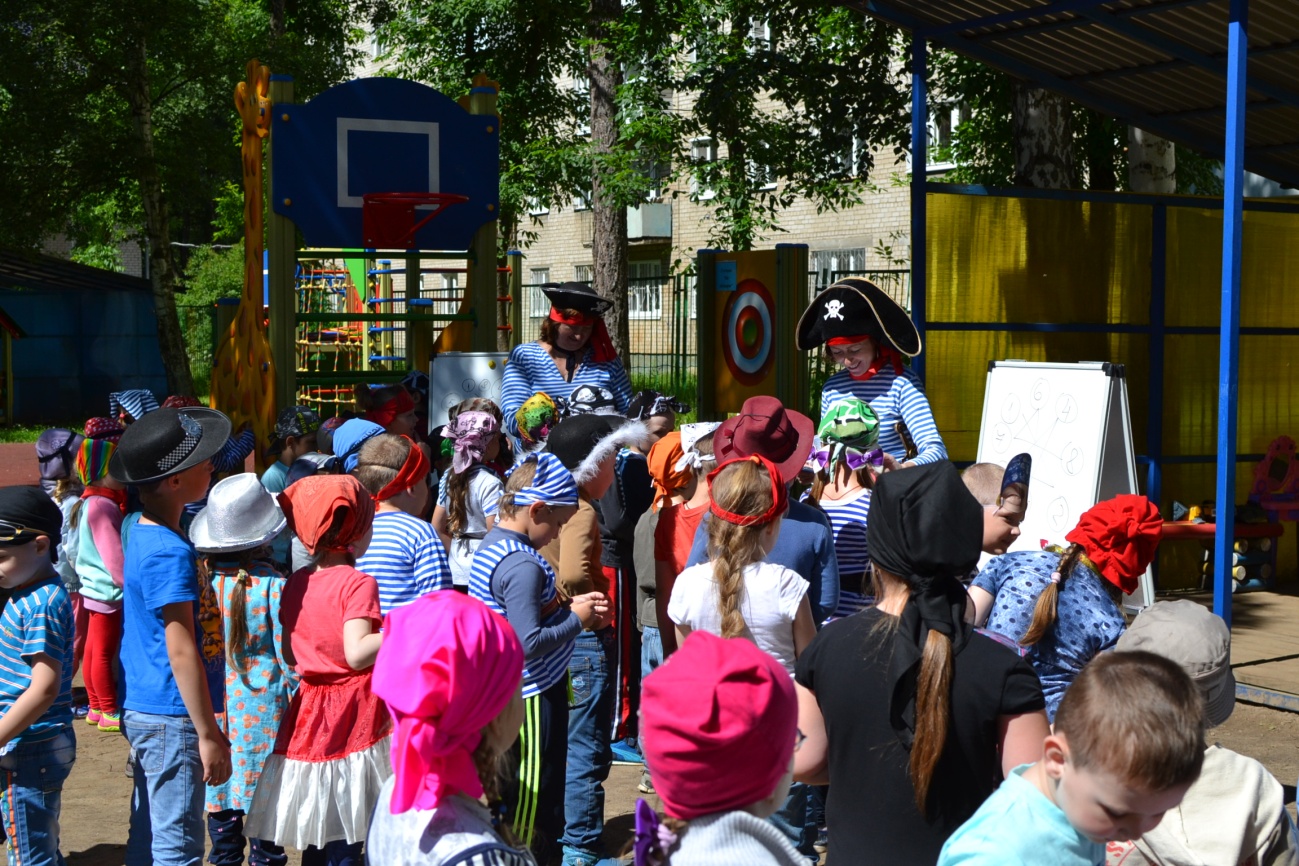 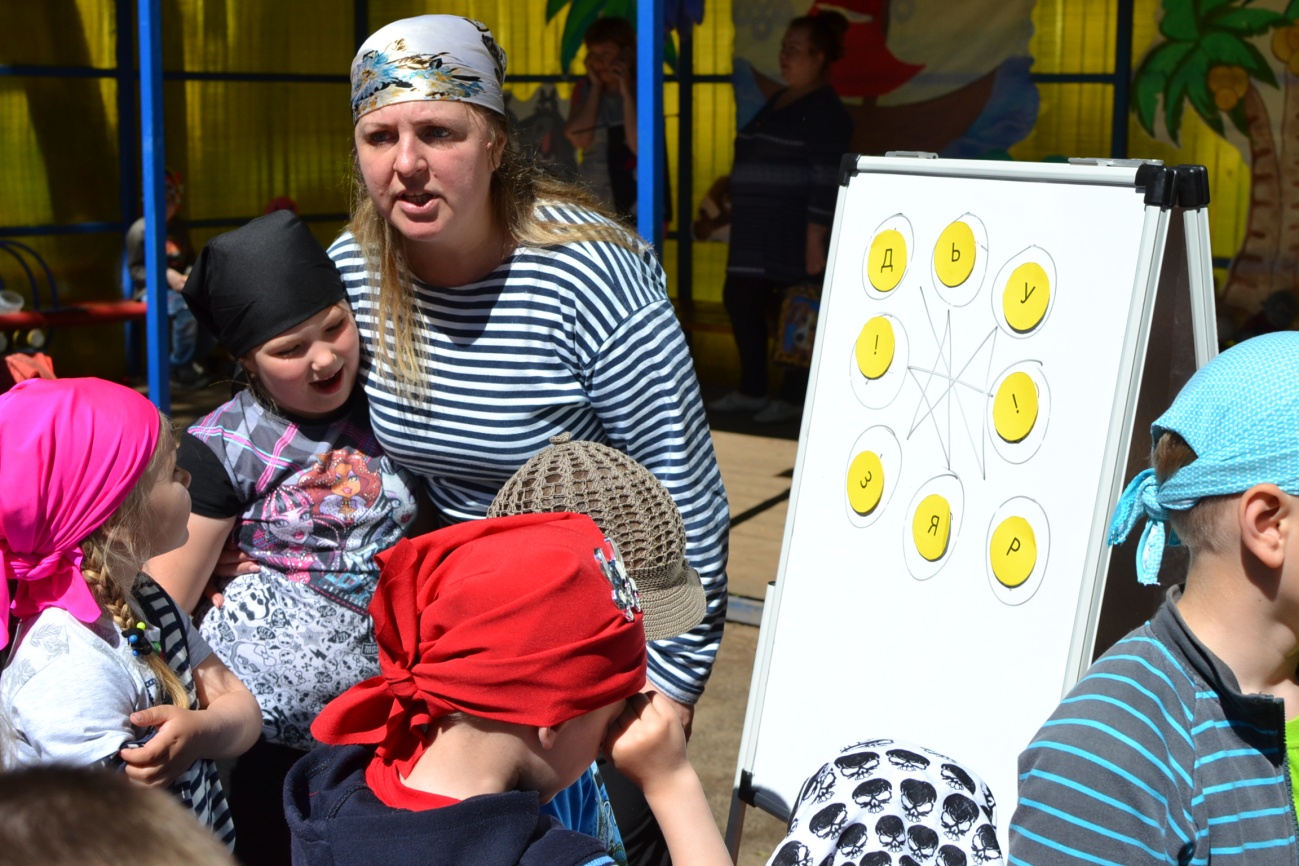 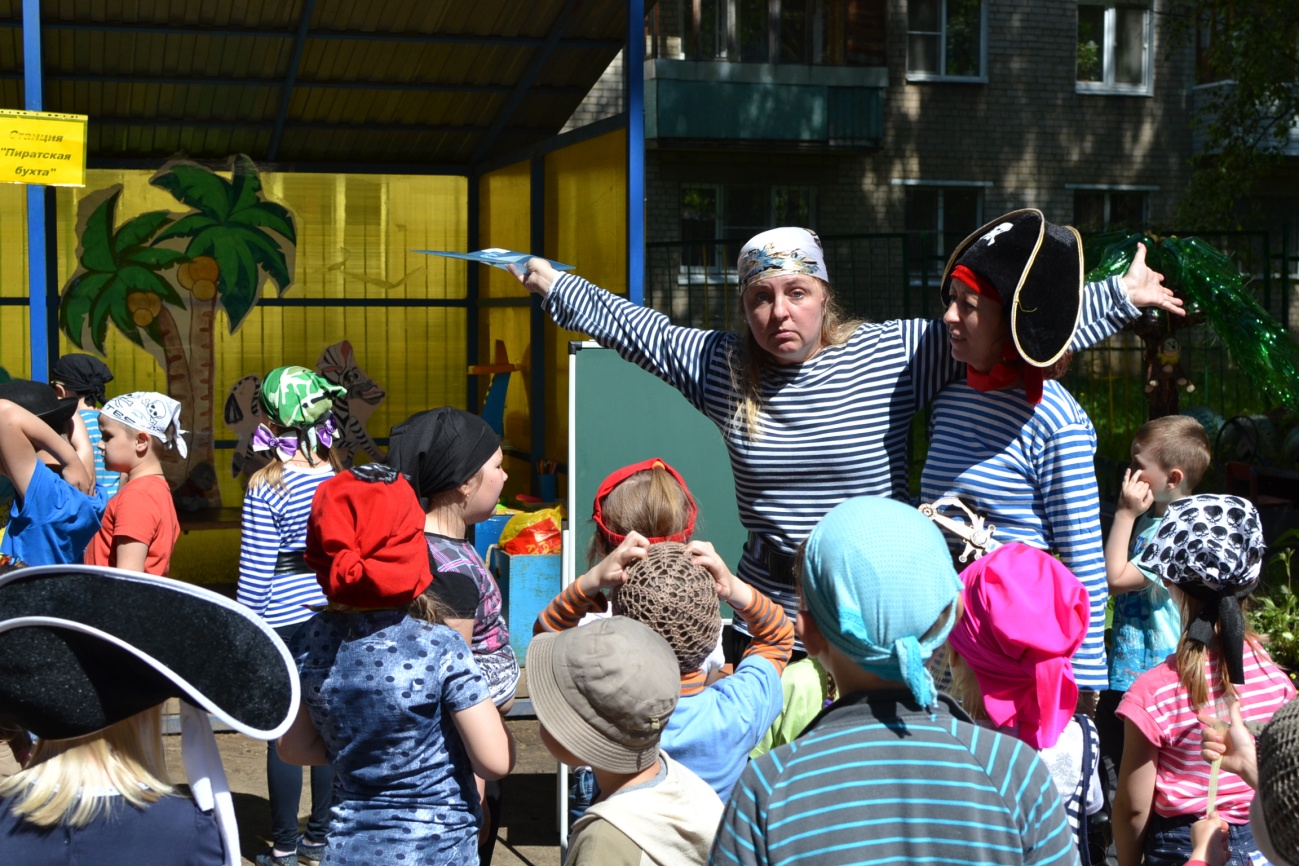 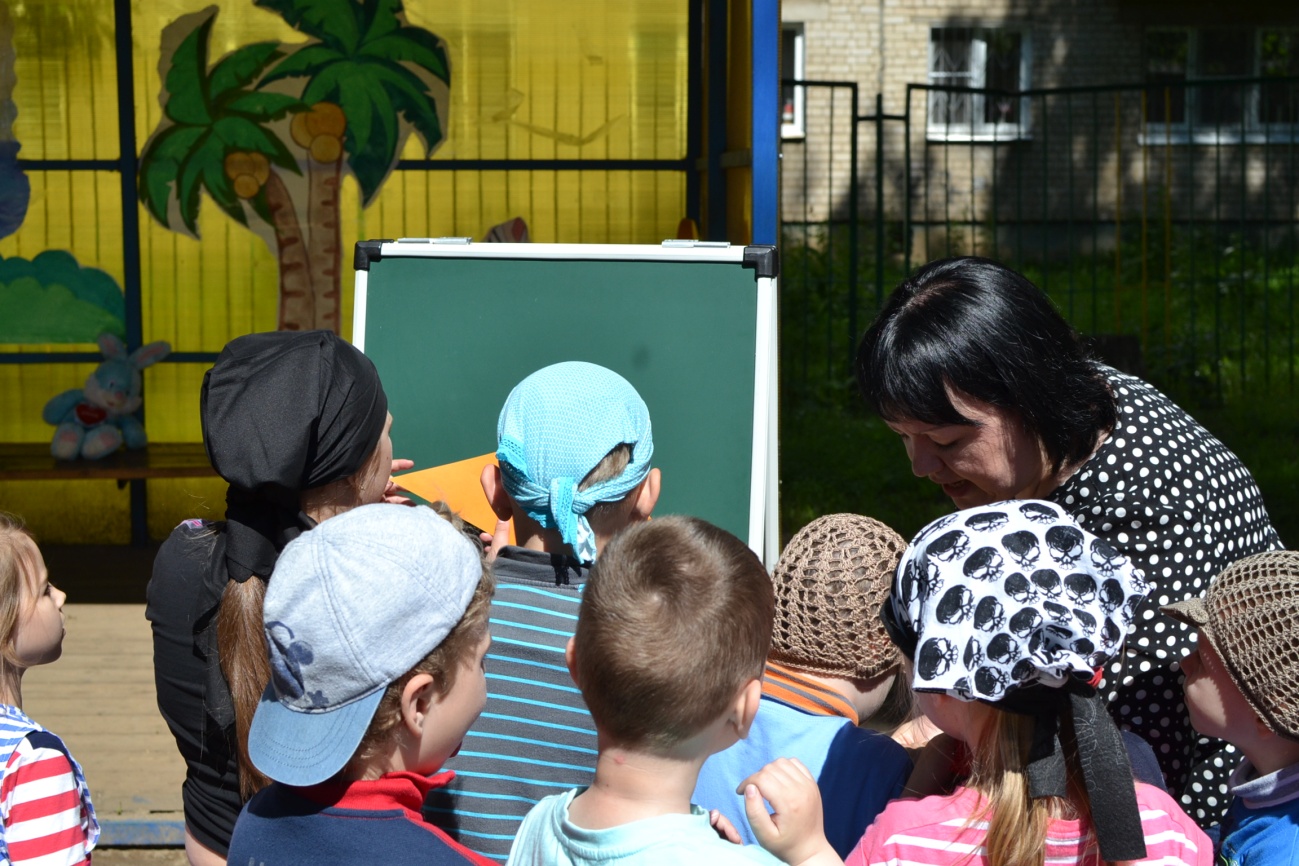 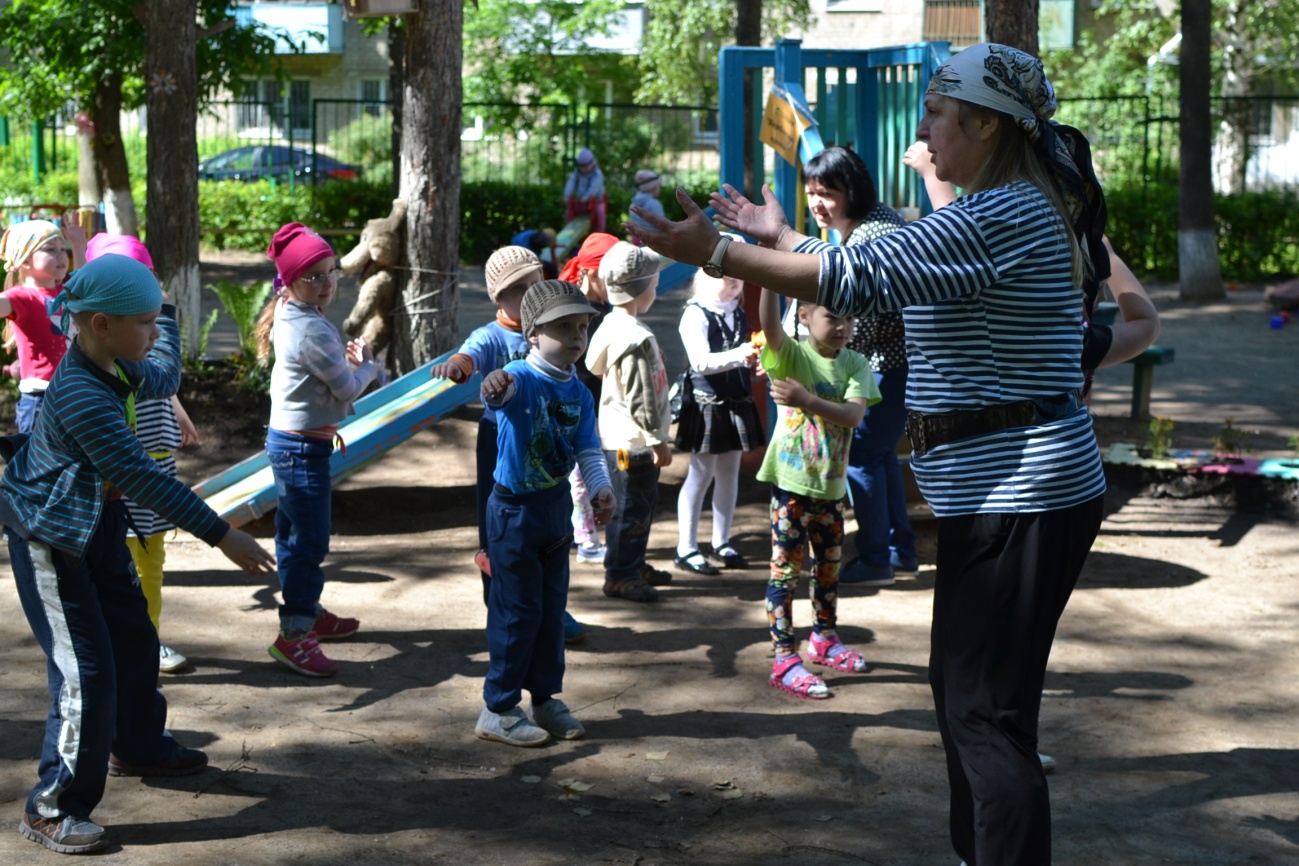 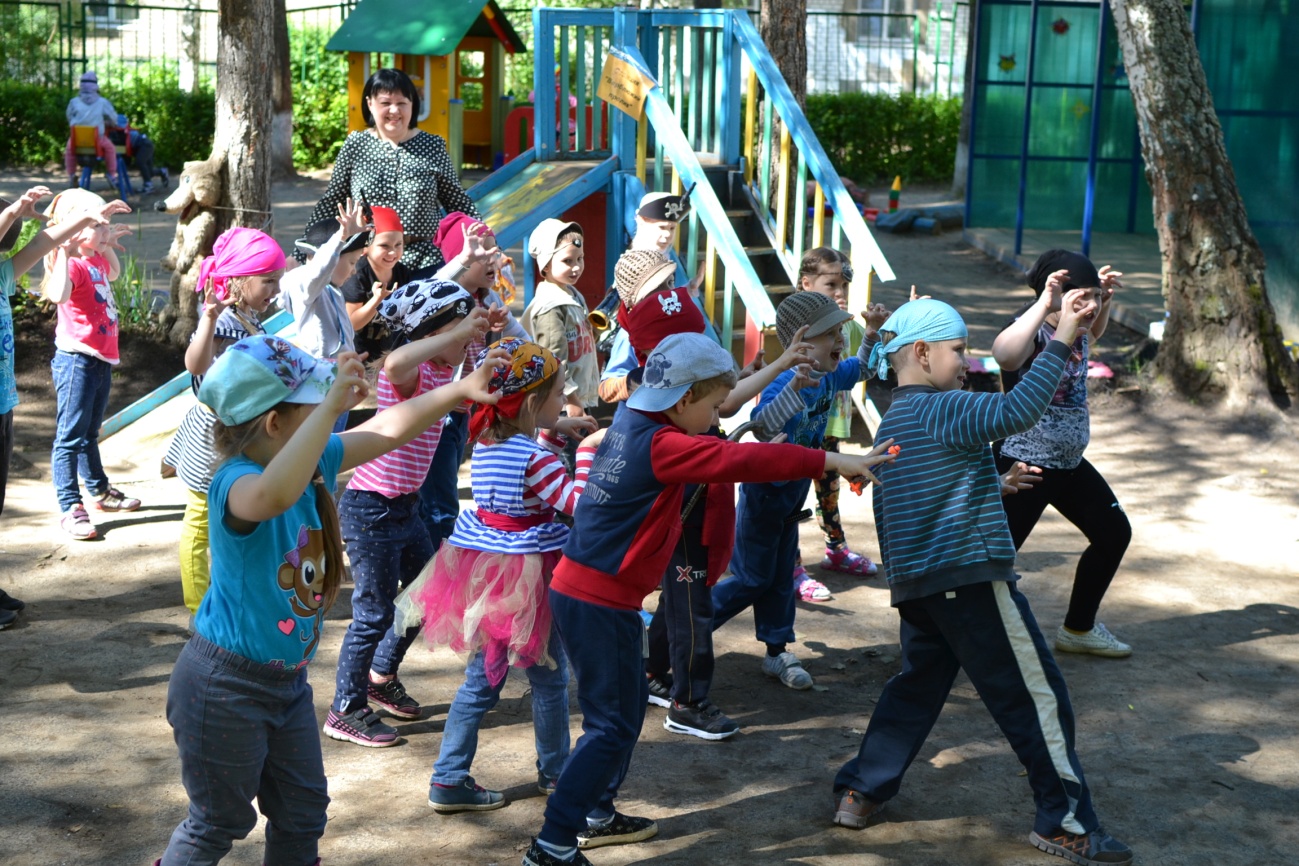 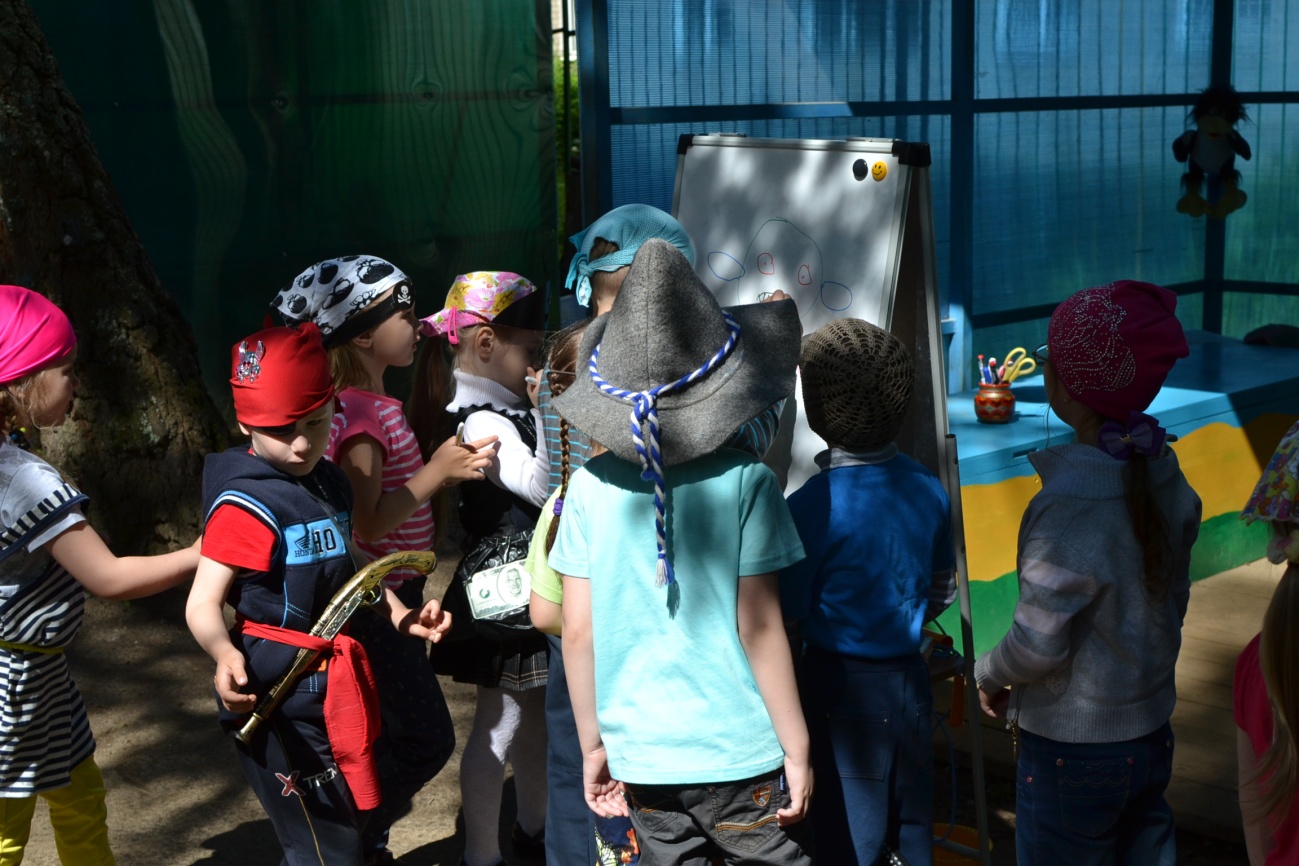 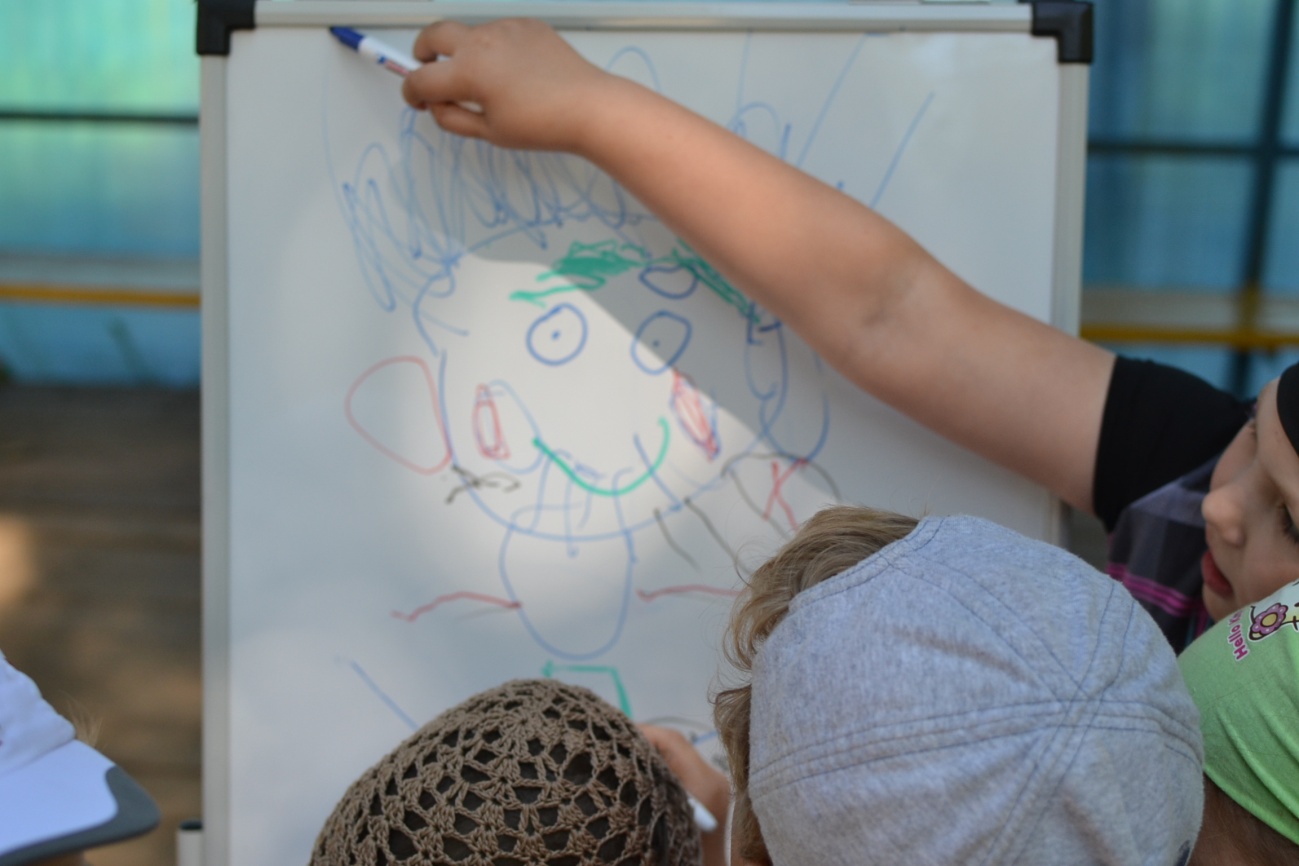 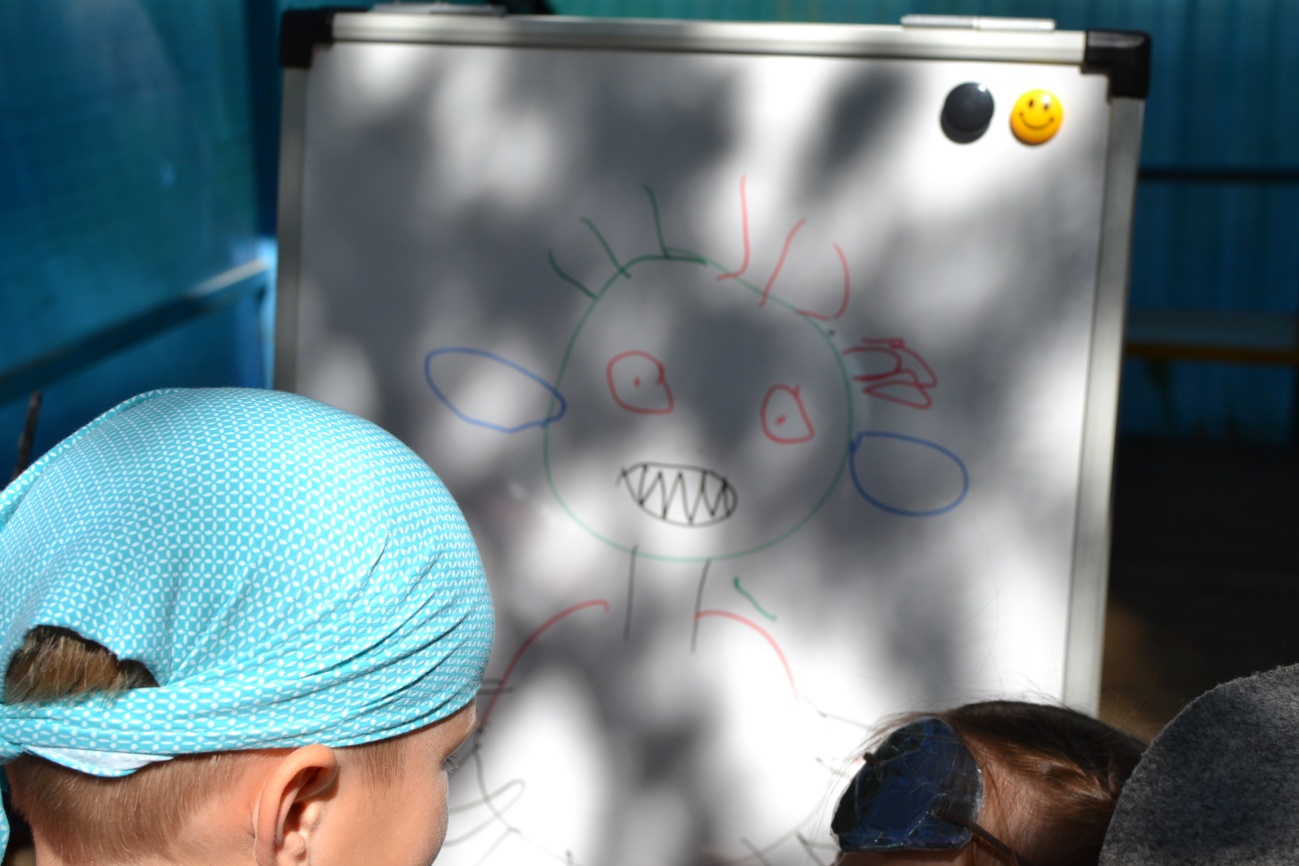 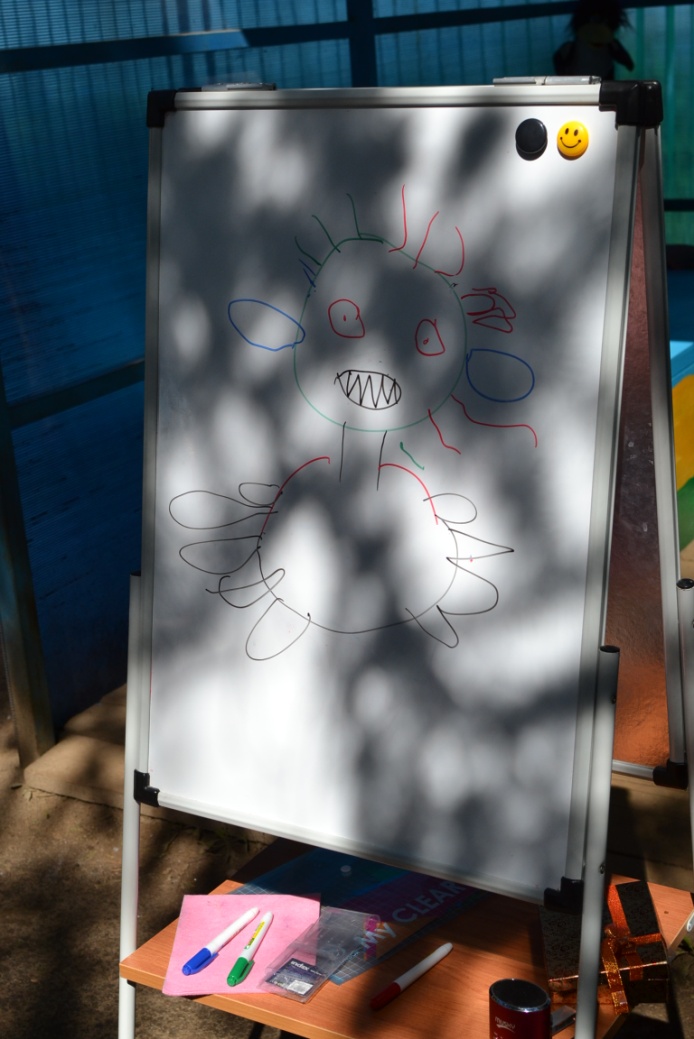 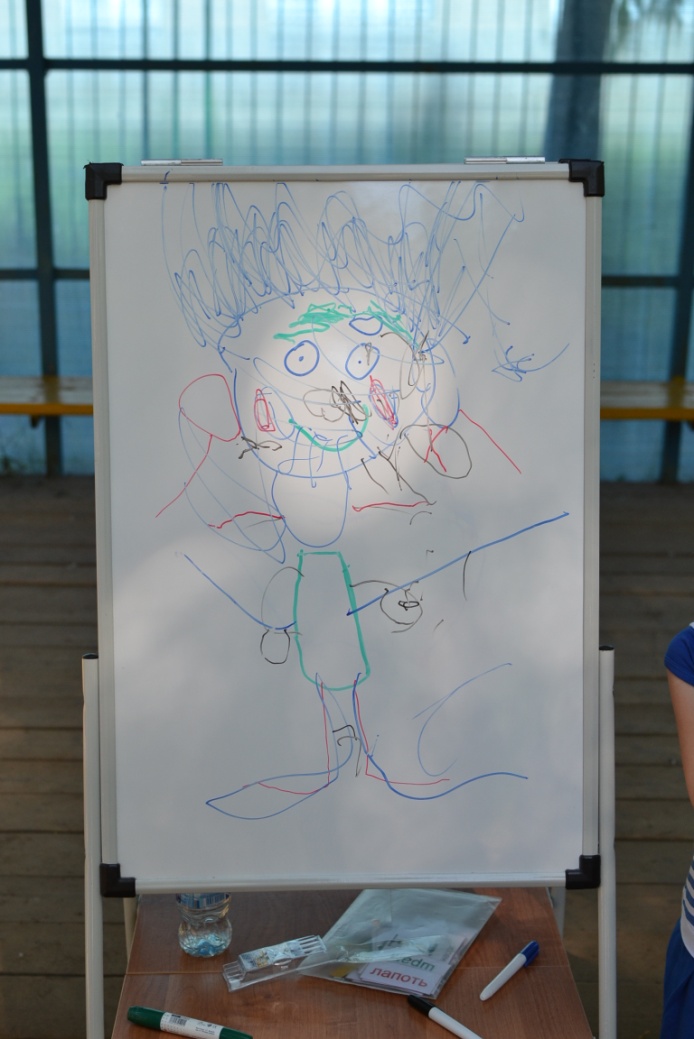 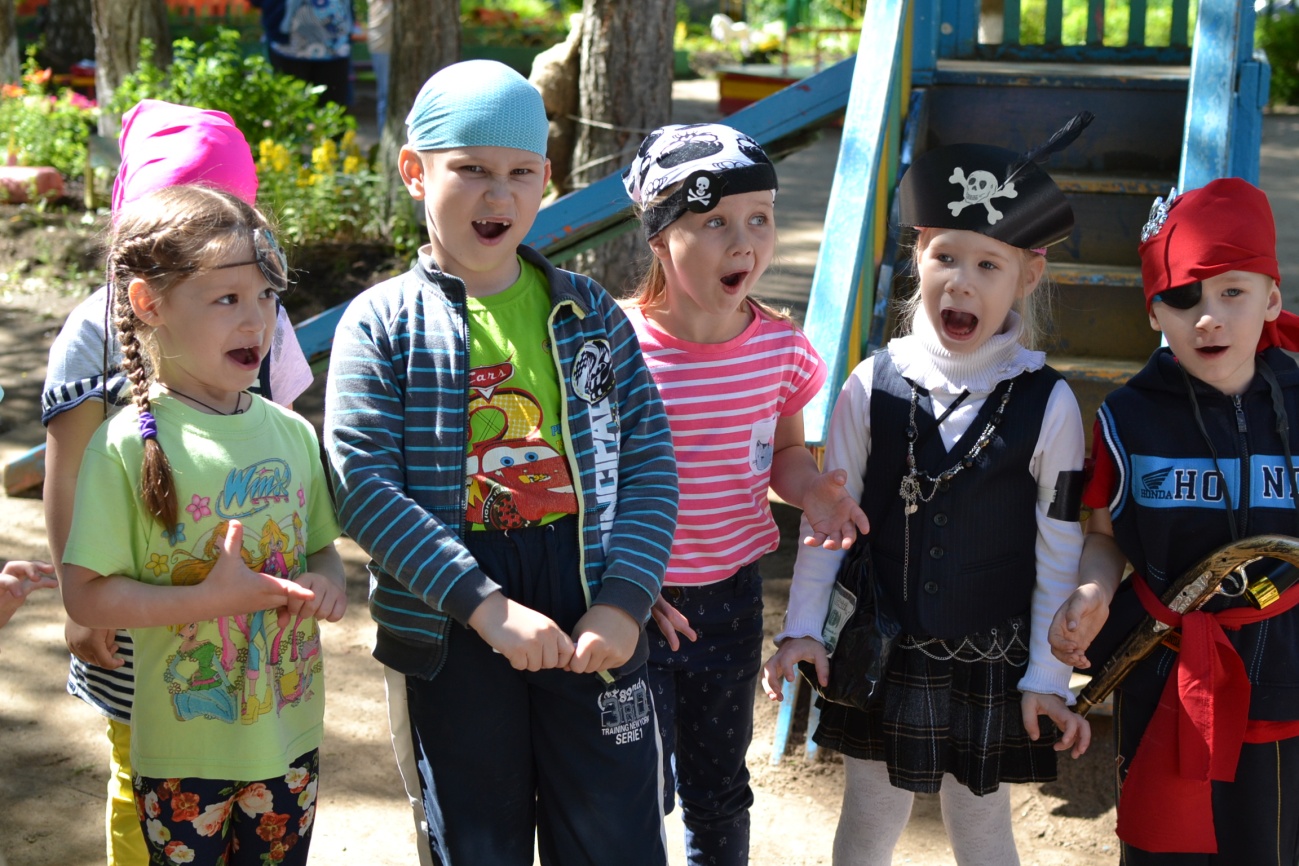 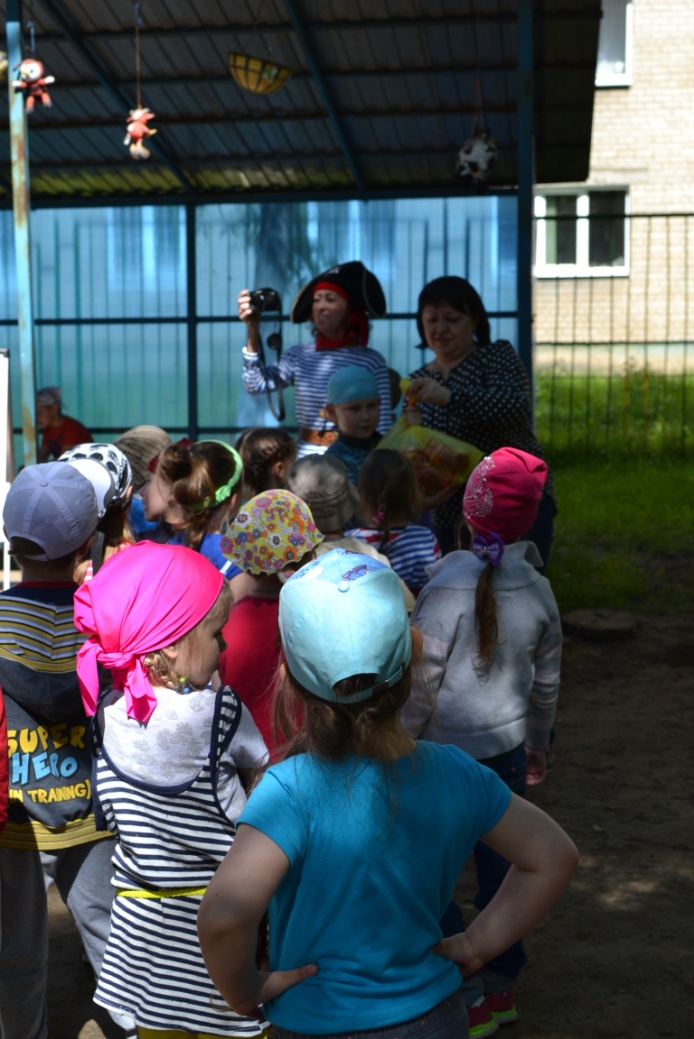 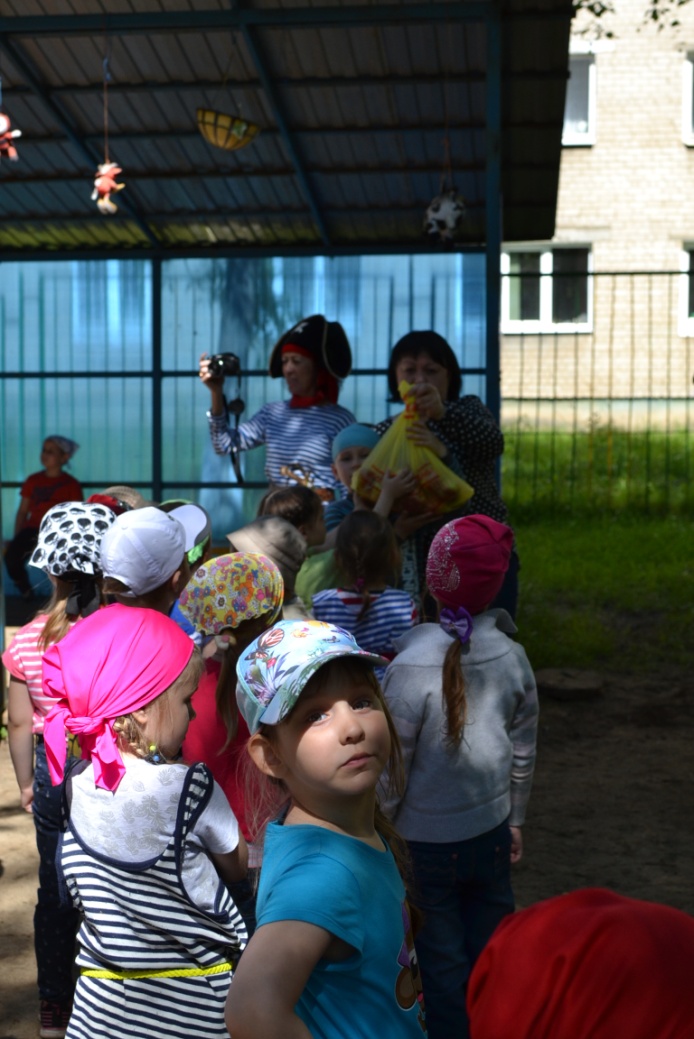 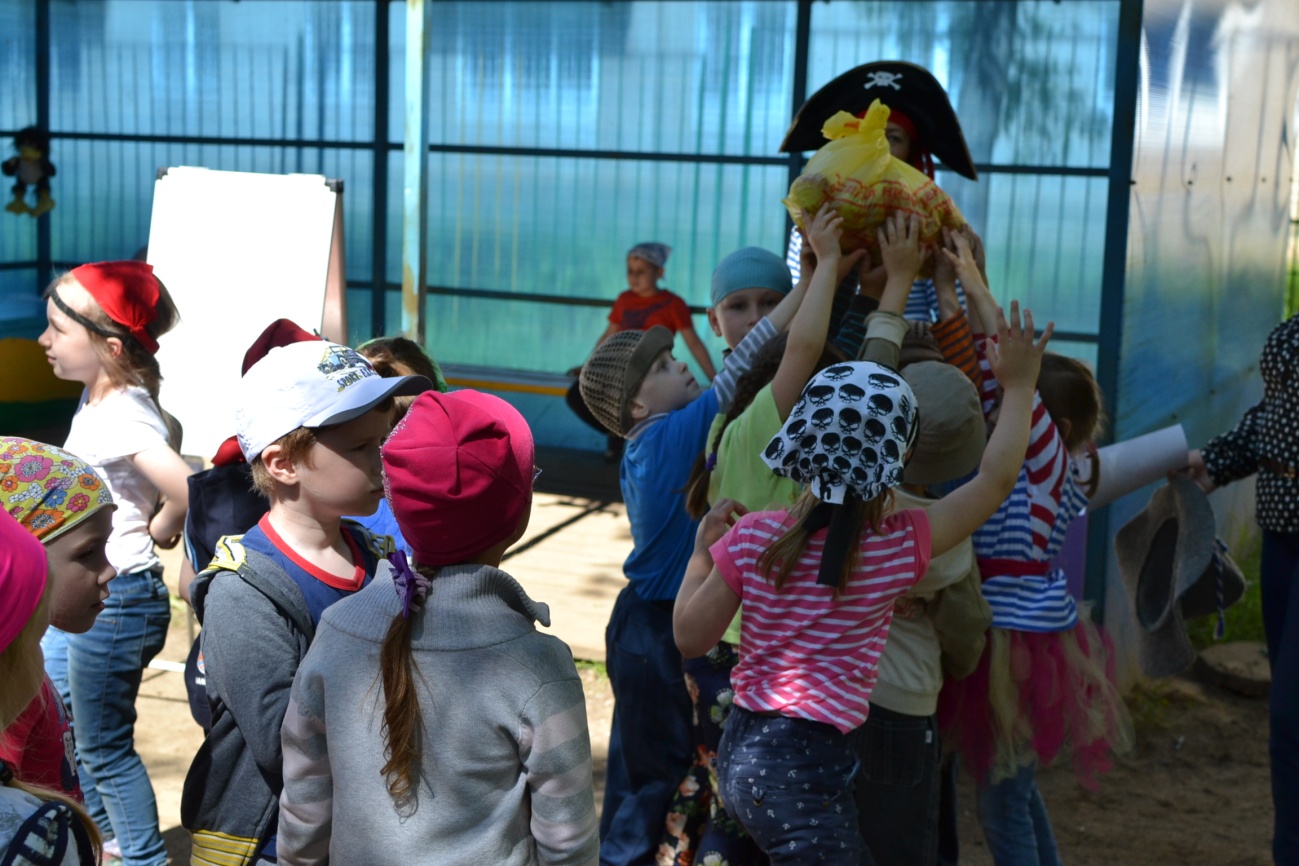 Спасибо за внимание!